   КАРАР						                       ПОСТАНОВЛЕНИЕ   «31»  октябрь 2016 й.                №02-06-98                   «31» октября  2016 г.О  признании утратившим силупостановления администрации  сельского поселения Улу-Телякский сельсовет муниципального района Иглинский  район	В целях приведения нормативного правового акта  администрации  сельского поселения Улу-Телякский сельсовет муниципального  района Иглинский  район в соответствие с действующим законодательством  ПОСТАНОВЛЯЮ	1.Признать утратившим силу постановление администрации  сельского поселения  Улу-Телякский сельсовет муниципального  района Иглинский  район  от 07.07.2016г.  № 02-06-36 «Об утверждении Программы комплексного развития систем коммунальной инфраструктуры сельского поселения  Улу-Телякский сельсовет муниципального района Иглинский район Республики Башкортостан».	2.  Настоящее постановление вступает в силу после его официального обнародования.	3. Контроль за исполнением настоящего постановления оставляю за собой.	Глава    сельского поселения                                              Р.З.СахибгареевБАШҠОРТОСТАН РЕСПУБЛИКАҺЫИГЛИН РАЙОНЫ
МУНИЦИПАЛЬ РАЙОНЫНЫҢ 
ОЛО ТЕЛӘК АУЫЛ СОВЕТЫАУЫЛ  БИЛӘМӘҺЕХАКИМИӘТЕ452425, Оло Теләк  ауылы, Ленин урамы, 14аТел./факс (34795) 2-44-58/2-44-18e-mail: ulu-telyakselsovet@mail.ru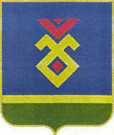 АДМИНИСТРАЦИЯСЕЛЬСКОГО ПОСЕЛЕНИЯУЛУ-ТЕЛЯКСКИЙ СЕЛЬСОВЕТ   МУНИЦИПАЛЬНОГО РАЙОНА ИГЛИНСКИЙ РАЙОН
РЕСПУБЛИКИ  БАШКОРТОСТАН452425, с. Улу-Теляк, ул. Ленина, 14аТел./факс (34795) 2-44-58/2-44-18e-mail: ulu-telyakselsovet@mail.ru